 Integration by substitution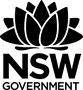 This resource has been developed to support teachers understand the technique of integration by substitution through worked examplesIndefinite integralsFind  given Step 1: Find the derivative  using , i.e. Step 2: Rearrange to find and expression for , i.e. Step 3: Use the equations above to substitute into the integrand and integratei.e. Let  Step 4: Substitute the equation  back into the integral i.e. Find  given Step 1: Find the derivative  using , ie) Step 2: Rearrange to find and expression for , ie) Step 3: Balance the integrand to match the expression  in step 2, 
i.e. Step 4: Use the equations above to substitute into the integrand and integrate 
i.e. Let Step 5: Substitute the equation  back into the integrali.e.  Definite integralsEvaluate  given Step 1: Find the derivative  using , i.e. Step 2: Rearrange to find and expression for , i.e. Step 3: Using the substitution equation, recalculate the integral limits, i.e. when ,  and when , Step 4: Use the equations above and integral limits to substitute into the integrand, integrate and evaluatei.e. Let 